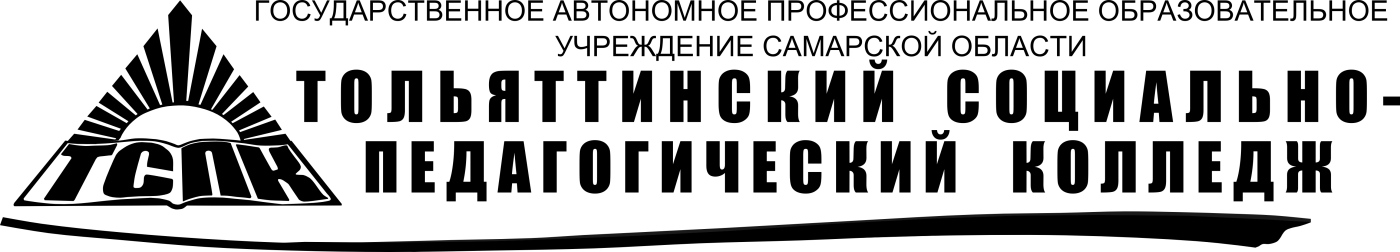 МЕТОДИЧЕСКИЕ УКАЗАНИЯПО ВЫПОЛНЕНИЮ ЗАДАНИЙ ПРАКТИЧЕСКИХ ЗАНЯТИЙпо дисциплине «Теоретические основы дошкольного образования» по специальности 44.02.01 Дошкольное образованиеТольятти, 2019Уважаемые студенты!Приступая к работе на практическом занятии, рекомендуется ознакомиться с кратким теоретическим материалом по теме практического занятия, изучить инструкцию по выполнению и задания для практического занятия. Обратите внимание на требования к результатам выполнения практического занятия и критерии оценивания. В каждом практическом занятии имеются вопросы для самоконтроля. Эти вопросы преподаватель может использовать для допуска к выполнению заданий практического занятия. Положительные оценки за практические занятия являются необходимым условием для получения положительной оценки на промежуточной аттестации, поэтому в случае отсутствия на занятии или получения неудовлетворительной оценки за практическое занятие, вам необходимо выполнить задания и отправить на проверку преподавателю в системе дистанционного обучения колледжа или по расписанию консультаций преподавателя. Желаем успехов!!!Перечень практических занятийПрактическое занятие № 1 «Тема 1.2. Исторические аспекты развития дошкольного образования»Практическое занятие № 2 «Тема 2.1. Нормативно-правовые основы организации педагогического процесса в дошкольной образовательной организации»Практическое занятие № 3 «Тема 2.2 Вариативные программы воспитания, обучения и развития детей»Практическое занятие № 4 «Тема 2.3 Формы, методы и средства обучения и воспитания дошкольников»Практическое занятие № 5 «Тема 2.4. Сущность обучения и воспитания детей дошкольного возраста»Практическое занятие № 1 «Тема 1.2. Исторические аспекты развития дошкольного образования»Цель занятия: обеспечить ознакомление студентами с этапами развития дошкольного образования в России и за рубежом.Краткие теоретические сведения:Возникновение и развитие дошкольного образования в России.1. Киевская Русь.Воспитание детей всех возрастов осуществлялось преимущественно в семье. Цель воспитания заключалась в подготовке детей к труду, выполнению основных социальных ролей. В качестве основных средств воздействия выступали факторы народной педагогической культуры (потешки, пестушки, скороговорки, загадки, сказки, народные игры и т.д.). Все эти средства педагогики передавались устно.В связи с крещением Руси значительное место в воспитании подрастающего поколения заняла церковь. Появились такие средства, как выполнение обрядов, заучивание молитв и т.д.2. Дошкольное образование до 1917 года.В последней трети XIX в. появляются новые типы образовательных заведений. Первый бесплатный «народный детский сад» в России для детей горожан из низших слоев населения был открыт в 1866 г. при благотворительном «Обществе дешевых квартир» в Санкт-Петербурге.В том же году редактор педагогического журнала «Детский сад», который выходил в то время, А.С.Симонович открыла несколько детских садов. Один из них (платный, частный) для детей интеллигенции просуществовал в Петербурге с 1866 по 1869 гг. В это же время был открыт первый бесплатный сад для детей работниц Петербурга. К сожалению, сады просуществовали недолго.3. Советская система дошкольного образования.Начало государственной системы дошкольного образования в нашей стране было положено после принятия 20 ноября 1917 года «Декларации по дошкольному воспитанию». В этом документе были определены принципы советского дошкольного образования: бесплатность и доступность общественного воспитания детей дошкольного возраста. В 1918 году на базе Московских высших женских курсов по инициативе профессора К.Н.Корнилова был открыт второй Московский государственный университет, где организовался педагогический факультет с дошкольным отделением.4. Дошкольное воспитание в годы Великой Отечественной войны (1941-1945 гг.). 22 июня 1941 г. фашистская Германия вероломно напала на Советский Союз. В числе тяжелых потерь, которые понесла наша страна во время этой невиданной в истории войны, было и уничтожение многочисленных учреждений, культуры, школ и дошкольных учреждений.Таблица «Развитие дошкольного образования за рубежом»Контрольные вопросы:Какие произведения были написаны К.Д. Ушинским.Какой ученый, по Вашему мнению, внес самый значимый вклад в развитие дошкольного образования? Почему?Чем отличается отечественная система дошкольного образования от зарубежной?Какую методику создал А.С.Макаренко. Кратко опишите её суть. В каком произведении даётся наиболее полное обоснование педагогической методики А.С. Макаренко.Задание для практического занятия: составление таблицы «Этапы развития дошкольного образования в России»Инструкция по выполнению задания:Повторить лекционный материал.Подобрать дополнительные источники информации.Выделить основные этапы развития дошкольного образования в России.Определить характеристику каждого этапа.Выделить основных деятелей и их педагогические труды.6. Заполнить таблицу по заданной теме с использованием электронных и бумажных справочно-библиографических источников.Практическое занятие № 2 «Тема 2.1. Нормативно-правовые основы организации педагогического процесса в дошкольной образовательной организации»Цель занятия: формирование умения ориентироваться в современных проблемах дошкольного образования, тенденциях его развития и направлениях реформирования.Краткие теоретические сведения:Современные проблемы дошкольного образования. 1.  Учитывая постепенно улучшающуюся демографическую ситуацию в стране, спрос на услуги детских садов постоянно растёт. В крупных городах России отмечается явный дефицит дошкольных образовательных учреждений. Мест в дошкольных образовательных учреждениях не хватает. Родители записывают ребёнка в детский сад сразу после рождения, и не всегда это является гарантией того, что он туда попадёт. В настоящее время в России 400 тыс. детей ожидают своей очереди на устройство в детский сад. Перед государством, в первую очередь, стоит задача доступности дошкольного образования для всех слоев населения.2. В настоящее время в Российской Федерации фиксируется увеличение количества детей с ограниченными возможностями здоровья: в два раза по сравнению с 2002 г. «дети с особыми образовательными потребностями» не должны быть изолированы в социуме, отсюда необходимость инклюзивного образования.3.  Меняются особенности социокультурной среды современного общества –это поликультурность, многонациональность, полиэтничность. Следовательно необходимо построение поликультурной образовательной среды ДОО, создание  мультикультурного образовательного пространства; необходимо искать новые технологии воспитание и развитие детей, в том числе и у детей, недостаточно владеющих русским языком.4.    Необходимость диверсификации, т. е. требуется   достаточное разнообразие типов и видов учреждений, образовательных услуг и подходов к их реализации в целях удовлетворения разнообразных и разносторонних запросов участников образовательного процесса в ДОО.5. Переход  большинства ДОО из режима функционирования в режиме поиска и в режим развития. Потребность повышения методической компетентности педагогов дошкольного учреждения, студентов педагогических учебных заведений.6.   В настоящее время меняется социальный заказ родителей, их требования к услугам, предоставляемым дошкольными учреждениями. Если в течение многих десятилетий охрана здоровья и присмотр за детьми для многих родителей рассматривались как основные направления работы детских садов, то сегодня все больше требований предъявляется к образовательным программам основного и дополнительного образования.7.  Преемственность между дошкольным и младшим школьным возрастом часто определяется наличием или отсутствием у него определенных знаний по учебным предметам.  Это ведет к раннему обучению детей. Надо признать, что именно такой подход – его можно условно обозначить как узко-прагматический, сориентированный на нужды системы, а не самого ребенка. Современные педагогические исследования показывают, что главная проблема дошкольного образования – потеря живости, притягательности процесса познания. Увеличивается число дошкольников, не желающих идти в школу; снизилась положительная мотивация к занятиям, успеваемость детей падает.8.   Педагогов смущает отсутствие жесткой предметности, необходимость интеграции образовательных областей. Но только в интегрированном содержании  дети  дошкольного возраста свободны делать широкий выбор и проявлять свои пока еще не структурированные интересы и творческие способности.9.   В отечественной педагогике сильный акцент обычно делался именно на игровых формах и методах обучения детей, а не на свободной игре. Однако для развития очень важно, чтобы играл именно ребенок, а не взрослый. Что бы это была именно игра, а не ее имитация.10.   Информатизация дошкольного образования— процесс объективный и неизбежный. В детских садах формируется новая образовательная среда, появляются высокотехнологичные информационные средства обучения и развития дошкольников, Растет интерес педагогов и специалистов дошкольного образования к этим технологиям и возможностям использования в своей профессиональной деятельности. Однако не все педагоги владеют ИКТ. Это затрудняет использование ИКТ в работе с детьми или делает невозможным современный канал общения с родителями и с другими членами педагогического сообщества.Контрольные вопросы:Какая из современных проблем дошкольного образования кажется Вам самой актуальной? Почему? Попытайтесь продумать решение данной проблемы. Задание для практического занятия: подгрупповое обсуждение и решение выявленных проблем современного дошкольного образования.Инструкция по выполнению задания:1. Устно ответьте на вопросы для закрепления теоретического материала  к практическому занятию.2. Проанализируйте современные проблемы дошкольного образования, тенденции его развития и направления реформирования в подгруппе.3.	Сделайте письменный вывод по решению одной из современных проблем дошкольного образования.Практическое занятие № 3 «Тема 2.2 Вариативные программы воспитания, обучения и развития детей»Цель занятия: формирование умения находить и анализировать информацию, необходимую для решения педагогических проблем, повышения эффективности педагогической деятельности, профессионального самообразования и саморазвития.Краткие теоретические сведения:В рамках реализации основной образовательной деятельности ДОО могут применяться парциальные программы: «Музыкальные шедевры» (О.П. Радынова); «Основы безопасности детей дошкольного возраста» (Р. Б. Стеркина, О. Л. Князева, Н. Н. Авдеева); «Программа развития речи детей дошкольного возраста в детском саду» (О.С. Ушакова);  «Юный эколог» (С.Н. Николаева)  и другие.«Музыкальные шедевры». Автор О. П. Радынова.Цель: формирование основ музыкальной культуры у детей дошкольного возраста, развитие творческих способностей в разных видах музыкальной деятельности. Автор предлагает четкую систему работы на основе использования произведений искусства, подлинных образцов мировой музыкальной классики.Программа содержит научно обоснованную и методически выстроенную систему формирования основ музыкальной культуры детей дошкольного возраста от 3 до 7 лет, учитывающую индивидуальные и психофизиологические особенности детей и взаимосвязанную со всей воспитательно-образовательной работой детского сада.Программа строится на основе использования произведений высокого искусства, подлинных образцов мировой музыкальной классики.Основополагающие принципы программы (тематический, контрастное сопоставление произведений, концентрический, принципы адаптивности и синкретизма) позволяют систематизировать репертуар музыкальной классики и народной музыки в целях накопления интонационного опыта восприятия музыки, развития творческих способностей в разных видах музыкальной деятельности, гибкого применения форм, методов и приемов педагогической работы в зависимости от возрастных и индивидуальных особенностей детей. В программе осуществляется взаимосвязь познавательной и творческой деятельности детей в процессе формирования у них основ музыкальной культуры.К программе разработаны методические рекомендации для педагога, система занятий для всех возрастных групп детского сада, беседы-концерты, развлечения. В программе осуществляется взаимосвязь познавательной, ценностно-ориентированной и творческой деятельности детей в процессе формирования у них основ музыкальной культуры.«Основы безопасности детей дошкольного возраста»Авторы: Р.Б.Стеркина, О.Л.Князева, Н.Н. АвдееваЦель: сформировать у ребенка навыки разумного поведения, научить адекватно вести себя в опасных ситуациях дома и на улице, в городском транс порте, при общении с незнакомыми людьми, взаимодействии с пожароопасными и другими предметами, животными и ядовитыми растениями; способствовать становлению основ экологической культуры, приобщению к здоровому образу жизни.Программа содержит комплекс материалов, обеспечивающих стимулирование в дошкольном детстве (старшем дошкольном возрасте) самостоятельности и ответственности за свое поведение, воспитание у ребенка навыков адекватного поведения в различных неожиданных ситуациях, самостоятельности и ответственности за свое поведение.Программа адресована воспитателям старших групп дошкольных образовательных учреждений. Состоит из введения и шести разделов, содержание которых отражает изменения в жизни современного общества и тематическое планирование, в соответствии с которыми строится образовательная работа с детьми: «Ребенок и другие люди», «Ребенок и природа», «Ребенок дома», «Здоровье ребенка», «Эмоциональное благополучие ребенка», «Ребенок на улице города».Содержание программы оставляет за каждым дошкольным учреждением право на использование различных форм и методов организации обучения с учетом индивидуальных и возрастных особенностей детей, социокультурных различий, своеобразия домашних и бытовых условий, а также общей социально-экономической и криминогенной ситуации.В силу особой значимости охраны жизни и здоровья детей программа требует обязательного соблюдения основных ее принципов: полноты (реализации всех ее разделов), системности, учета условий городской и сельской местности, сезонности, возрастной адресованности.Программа имеет учебно-методический комплект: учебное пособие по основам безопасности жизнедеятельности детей старшего дошкольного возраста и четыре красочно иллюстрированных раздаточных альбома для детей.«Программа развития речи детей дошкольного возраста в детском саду» Автор О. С. Ушакова Цель: развитие речи дошкольников.В основе системы развития речи дошкольника лежит комплексный подход, разработана методика, направленная на решение взаимосвязанных задач речевого развития: фонетическую, лексическую, грамматическую и на их основе - развитие связной речи.В данную методику включены отдельные конспекты, игры, речевые упражнения, творческие задания, направленные на решение всех речевых задач по разным возрастным группам.«Юный эколог»Автор: С.Н.НиколаеваЦель: воспитание экологической культуры дошкольников. Программа может быть использована дошкольным учреждением, которое от традиционного ознакомления с природой переходит к решению вопросов экологического воспитания дошкольников.В программе представлено пять разделов; первые два посвящены раскрытию взаимосвязи растений и животных со средой обитания; третий прослеживает их роль в процессе онтогенеза - роста и развития отдельных видов растений и высших животных; в четвертом раскрываются взаимосвязи внутри сообществ, жизнь которых дети могут наблюдать; пятый раздел показывает разные формы взаимодействия человека с природой.В программу «Юный эколог» входит подпрограмма - она предназначена для повышения квалификации педагогов и переориентации их мышления с «ознакомления с природой» на «экологическое воспитание». К программе разработаны методические Материалы «Воспитание экологической культуры в дошкольном детстве, в которых раскрыта конкретная технология экологического воспитания старших дошкольников в условиях детского сада, представлено планирование работы с детьми на протяжении учебного года по месяцам и неделям.Контрольные вопросы:Чем отличается основная общеобразовательная программа от парциальной?Чем обусловлено наличие большого количества основных образовательных программ дошкольного образования на современном этапе?Каким общим принципом объединены все современные программы?Какими критериями следует руководствоваться при выборе программы?Задание для практического занятия: разработка презентации парциальных программ дошкольного образования: «Приобщение детей к истокам русской народной культуры», «Здоровый дошкольник», «Малыш», «Кроха» и другие.Инструкция по выполнению задания:1.	Прочитайте краткие теоретические и учебно-методические материалы по теме практической работы.2.	Устно ответьте на вопросы для закрепления теоретического материала  к практическому занятию.3. Необходимо сформировать группу из 4-5 человек.4.	Выбрать одну из парциальных программ: «Приобщение детей к истокам русской народной культуры», «Здоровый дошкольник», «Малыш», «Кроха» и другие.5.	Осуществить анализ программы и разработать презентационный материал.6.	Подготовить к занятию выступление выбранной программы.Практическое занятие № 4 «Тема 2.3 Формы, методы и средства обучения и воспитания дошкольников»Цель занятия: формирование умения определять педагогические возможности различных методов, приемов, методик, форм организации обучения и воспитания дошкольников.Краткие теоретические сведения:Метод – означает способ достижения цели, определенным образом упорядоченную деятельность.Метод обучения – это система последовательных взаимосвязанных способов работы педагога и обучаемых детей, которые направлены на достижение дидактических задач.Прием  - часть метода, его конкретный элемент.Каждый метод состоит из определенных приемов. Прием обучения направлен на решение  более узкой учебной задачи. Сочетание приемов образуем метод обучения. Чем разнообразнее приемы, тем содержательнее и действеннее метод, в который они входят.Выбор методов обучения зависит от цели и содержания предстоящего занятия, от личности педагога, от его способностей, ответственности.В современной педагогике существуют разнообразные классификации методов обучения.Е.Я.Голант предложил классификацию по уровню активности учащихся. Он разделил все методы обучения на пассивные и активные в зависимости от степени включенности детей в познавательную деятельность. К пассивным он отнес те методы, при которых учащиеся только слушают и смотрят (рассказ, лекция, объяснение, экскурсия, демонстрация), а к активным - методы, организующие самостоятельную работу (работа с книгой, лабораторный метод).Интересную организационную классификацию предложил Ю.К. Бабанский. Он впервые выделил особую группу методов – методы стимулирования и мотивации учебно-познавательной деятельности. 1. Методы организации учебно-познавательной деятельности.2. Методы стимулирования учебно-познавательной деятельности.3. Методы контроля за эффективностью учебно-познавательной деятельности.Наиболее практичной в дидактическом отношении представляется классификация по дидактическим целям, разработанная М.А. Даниловым и Б.П. Есиповым. Они исходили из того, что если методы обучения представляют собой способы организации учебной деятельности учащихся по решению дидактических целей и задач, то, следовательно, их можно подразделять на следующие группы:- методы приобретения новых знаний;- методы формирования умений и навыков и применения знаний на практике;- методы проверки и оценки знаний, умений и навыков. Иной подход был использован Е.И.Перовским и Д.О.Лордкипанидзе, предложившими классификацию по источникам получения знаний. Они считали, что на методы обучения наибольшее влияние оказывают те источники, из которых черпают знания обучающиеся. На этой основе они выделили три группы методов: словесные, наглядные и практические. При таком подходе каждая группа методов опирается на свой вид источников:а) словесные методы - на устное или печатное слово;б) наглядные методы - на наблюдаемые предметы, явления, наглядные пособия;в) практические методы - на практические действия, ориентированные на получение знаний, выработку умений и навыков. «Педагогические возможности методов и приемов обучения и воспитания»Контрольные вопросы:Что такое методы и приемы обучения и воспитания?Какова специфика наглядных методов обучения?Какова специфика практических методов обучения?Какова специфика словестных методов обучения?Задание для практического занятия: определение педагогических возможностей методов и приемов организации обучения и воспитания дошкольниковИнструкция по выполнению задания:1.Осуществить анализ методов и приемов обучения и воспитания дошкольников 2. Определить педагогические возможности каждого из методов.3. Заполните таблицу «Педагогические возможности методов и приемов обучения и воспитания».4. Подготовиться к устному обсуждению выполненного задания.Практическое занятие № 5 «Тема 2.4. Сущность обучения и воспитания детей дошкольного возраста»Цель занятия: овладение студентами умением составлять методические разработки занятий с точки зрения реализации форм организации, методов и приемов обучения и воспитания дошкольников.Краткие теоретические сведения:По содержанию   образовательная деятельность может быть интегрированной, т.е. объединять знания из нескольких областей. Это объединение не является произвольным или механическим. Следует предусматривать интеграцию знаний таким образом, чтобы они дополняли, обогащали друг друга при решении дидактических задач. Например, в ООД по физическому воспитанию органично войдёт работа по формированию пространственных ориентировок. В настоящее время преобладает комплексная образовательная деятельность, во время которой одновременно решается несколько дидактических задач.Форма организации детей во время ООД может быть различной: малыши сидят за столами, на стульчиках, расставленных полукругом, или свободно передвигаются по групповой комнате.Эффективность образовательной деятельности в большей степени зависит от того,  насколько эмоционально она протекает.Обучение детей раннего возраста должно носить наглядно-действенный характер. В группах старшего возраста, достаточно сообщения о теме или основной цели непосредственно образовательной  деятельности. Дети старшего возраста привлекаются к организации необходимой обстановке, что способствует возникновению интереса к непосредственно образовательной деятельности.Организация образовательной деятельности.Достижение положительных результатов зависит от правильной организации образовательного процесса. Прежде всего, следует обратить внимание на соблюдение гигиенических условий: помещение должно быть проветрено, при общем нормальном освещении свет должен падать с левой стороны, оборудование, инструменты, материалы и их размещение должны отвечать педагогическим, гигиеническим, офтальмологическим и эстетическим требованиям. Длительность образовательной деятельности должна соответствовать установленным нормам, а время использоваться полноценно.Одной из форм повышения работоспособности детей, предупреждение утомления, связанного с большой сосредоточенностью, длительным напряжением внимания, а также однообразным положением тела во время сидения за столом, является физкультурная минутка в сочетании с гимнастикой для глаз. Физкультминутки благоприятно влияют на активизацию деятельности детей, помогают предупредить нарушение осанки, а гимнастика для глаз развивает зрительное восприятие детей.  Физкультминутки организуются систематически, по длительности они кратковременные, это перерывы во время образовательной деятельности (2-3 мин) для проведения 2-3 физкультурных упражнений в сочетании с гимнастикой для глаз. Физкультминутки проводятся в игровой форме. 1. Организация ОД (вводная часть):Занятие начинается не за партами, а со сбора детей вокруг воспитателя, который проверяет их внешний вид, привлекает внимание, рассаживает с учетом индивидуальных особенностей, учитывая проблемы в развитии (зрения, слуха и др.).В младших группах: подгруппа детей может, например, расса¬живаться на стулья полукругом перед воспитателем.В старших группах: группа детей обычно рассаживается за парты по двое, лицом к воспитателю, так как проводится работа с раздаточным материалом, вырабатываются навыки учебной деятельности.Организация зависит от содержания работы, возрастных и индивидуальных особенностей детей. Занятие может начинаться и проводиться в игровой комнате, в спортивном или музыкаль¬ном зале, на улице и т. п., стоя, сидя и даже лежа на ковре.Начало ОД должно быть эмоциональным, заинтересо¬вывающим, радостным.В младших группах: используются сюрпризные моменты, ска¬зочные сюжеты.В старших группах: целесообразно использовать проблемные ситуации.В подготовительных группах, организовывается работа дежур¬ных, обсуждается, чем занимались на прошлом занятии (в целях подготовки к школе).2. Основная часть ОД:Работа с демонстрационным материалом.Работа с раздаточным материалом.Физкультминутка (обычно со средней группы).Дидактическая игра.Количество частей и их порядок зависят от возраста детей и проставленных задач.В младшей группе: в начале года может быть только одна часть — дидактическая игра; во второй половине года — до трех час рей (обычно работа с демонстрационным материалом, работа с раздаточным материалом, подвижная дидактическая игра).В средней группе: обычно четыре части (начинается регуляр¬ная  работа с раздаточным материалом, после которой необходи¬ма физкультминутка).В старшей группе: до пяти частей.В подготовительной группе: до семи частей.Внимание детей сохраняется: 3 - 4 минуты у младших дошкольников, 5 - 7 минут у старших дошкольников - это и есть примерная длительность одной части.Виды физкультминуток:1.	Стихотворная форма (детям лучше не проговаривать, а правильно дышать) — обычно проводится во 2-й младшей и средней группах.2.	Набор физических упражнений для мышц рук, ног, спины и др. (лучше выполнять под музыку) — целесообразно проводить в старшей группе.3.	С математическим содержанием (применяются, если занятие не несет большой умственной нагрузки) — чаще применяет¬ся в подготовительной группе.4.	Специальная гимнастика (пальчиковая, артикуляционная,, для глаз и др.) — регулярно проводится с детьми с проблемами в развитии.Примечание: если занятие подвижное, физкультминутку можно не про¬водить; вместо физкультминутки можно проводить релаксацию.3. Итог занятия (рефлексия): любое занятие должно быть законченным.В младшей группе: воспитатель подводит итог после каждой части занятия. («Как хорошо мы поиграли. Давайте соберем иг¬рушки и будем одеваться на прогулку».)В средней и старшей группах: в конце занятия воспитатель сам подводит итог, приобщая детей. («Что мы сегодня узнали нового? О чем говорили? Во что играли?»).  В подготовительной группе: дети сами делают выводы. («Чем мы сегодня занимались?») Организовывается работа дежурных.Необходимо оценить работу детей (в том числе индивидуально похвалить или сделать замечание).Структура выполненияНазвание ОД:Задачи (образовательные, развивающие, воспитательные, речевые):Материалы и оборудование (виды, количество): Время проведения: 15, 25 минут и т.д.Форма организации: Используемы методы и приемы:Контрольные вопросы:Какова структура ООД?Какие требования предъявляются к проведению ООД  с детьми дошкольного возраста?Задание для практического занятия: изучение и обсуждение методических разработок занятий с точки зрения реализации принципов обучения и воспитания дошкольниковИнструкция по выполнению задания:1.	Разбиться на группы2.	Выбрать возрастную группу3.	Выбрать тему недели и тему дня4.	Выписать основные формы организации, методы и приемы обучения и воспитания детей5.	Продумать методическое обеспечение образовательного процесса: структуру ОД, форму организации, методы и приемы.6.	Приступить к написанию методической разработки.7.	Обсуждение методических разработок занятий (от каждой группы подготовить сообщение).Название этапаХарактеристикаОсновные деятелиПедагогические трудыМетодыПриемыПедагогические возможностиНаглядныеНаблюдениеНаглядные….Наглядные…Наглядные…ПрактическиеУпражнениеПрактические….ПрактическиеСловесныеРассказСловесные…Словесные…Словесные…Словесные…ИгровыеСюжетно-ролевые игрыИгровые…Игровые…МетодПриемСловесныйСловесныйСловесныйНаглядныйНаглядныйНаглядныйПрактическийПрактический